Направления деятельности школы-интерната.Оптимизация  образовательно - воспитательного процесса и разработкаобразовательных  программ с учетом состава учащихся,  сформированности  ихЗУН и  индивидуально-психологических особенностей.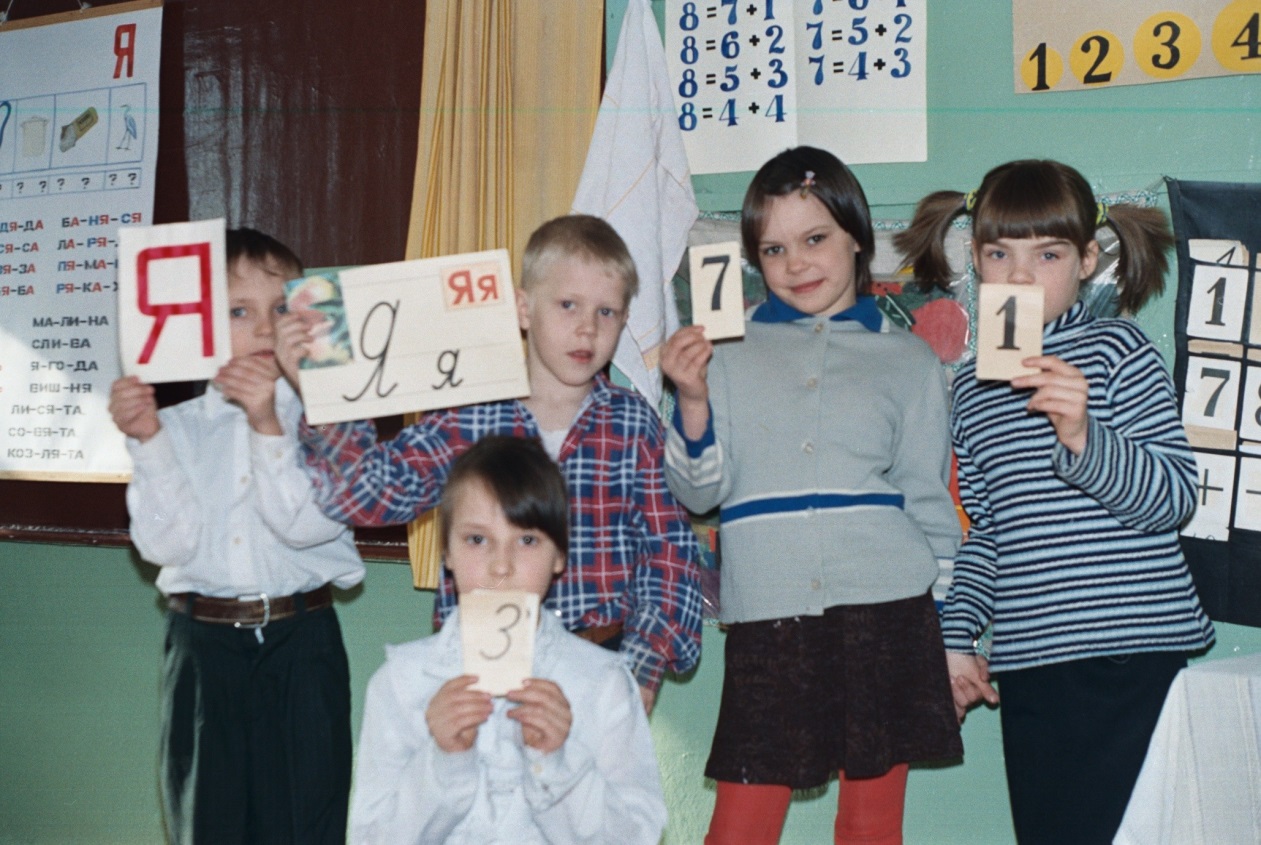 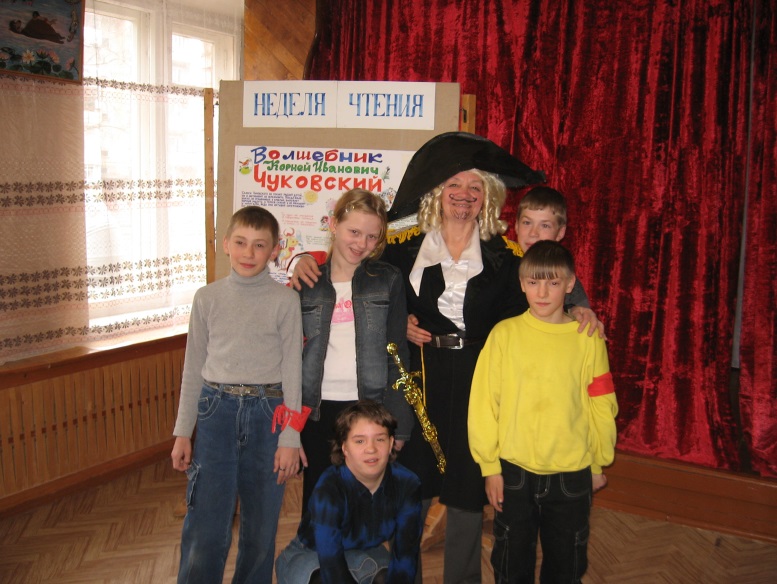 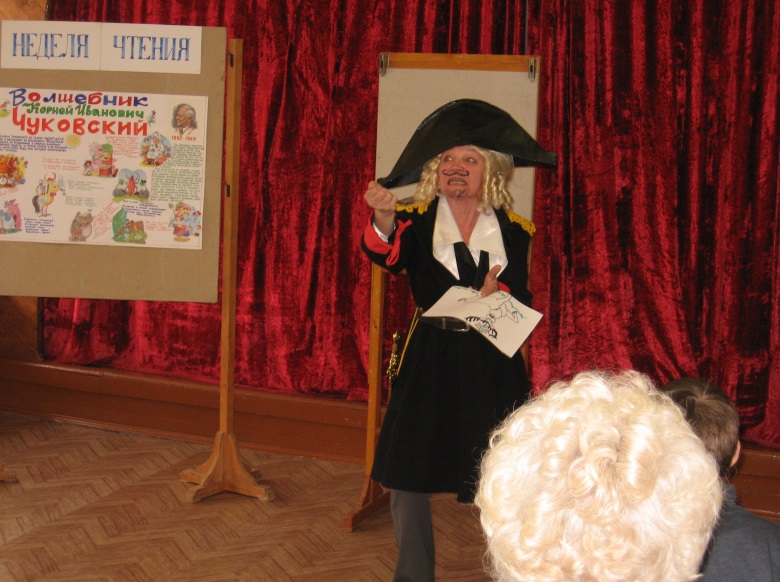 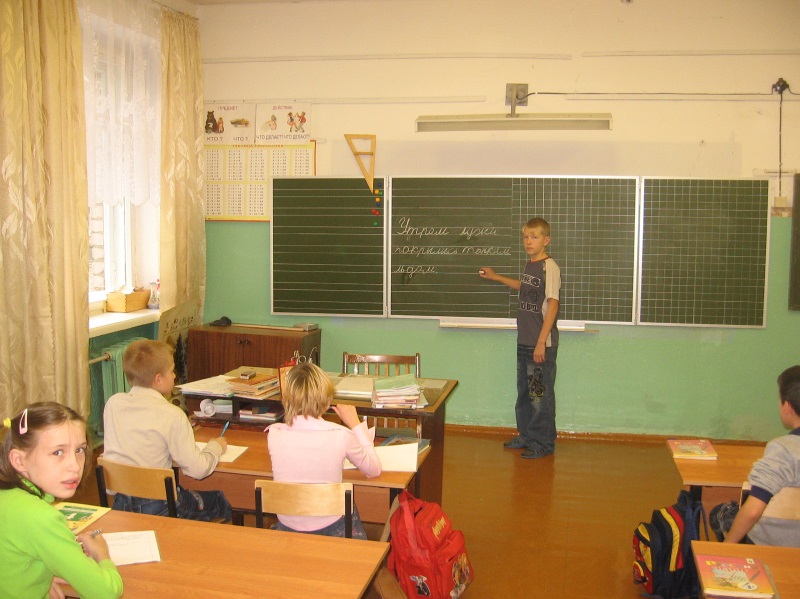 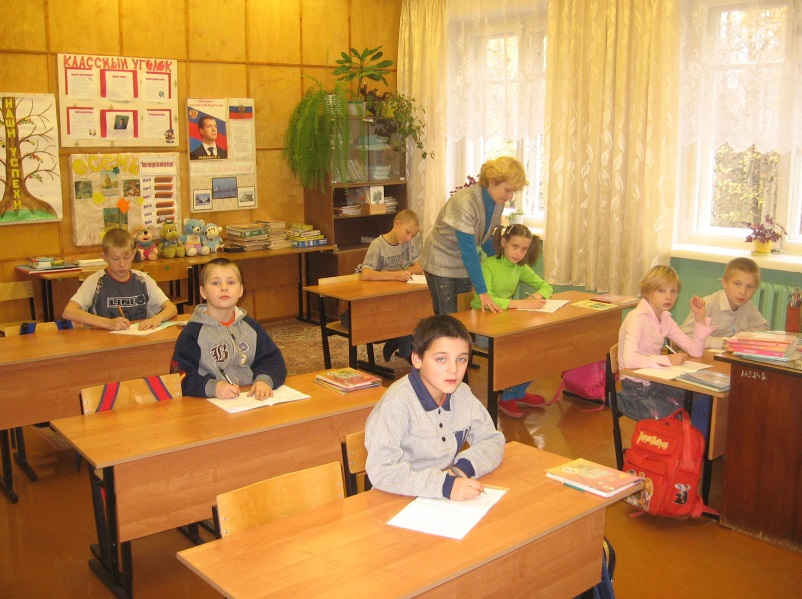 Стратегические задачи:Организация работы педагогического коллектива по изучению и использованию базисного учебно-воспитательного плана и государственных программ для специальных (коррекционных) школ YIII вида.Создание и реализация   рабочих образовательных и   коррекционно-развивающих программ,   направленных на решение конкретных проблем каждого ребенка  в соответствии с его индивидуальными особенностями. Введение специальных учебных предметов, курсов, коррекционных занятий  в школьный компонент.Введение профиля «Самообслуживающий труд» по предмету  профессионально - трудовое обучения для учащихся, занимающихся на дому.Приведение  документации по охране труда и технике безопасности учебных кабинетов и мастерских в соответствии с нормативными требованиями.Введение инновационных методик обучения и воспитания детей, создание компьютерного класса, использование компьютерных программ в учебном процессеОснащение учебных кабинетов необходимой  школьной мебелью в соответствии с требованиями СанПина.Ожидаемые  результатыНаличие программ и их апробация Удовлетворенность в образовательных потребностях  каждого  ребенка. Рост уровня  и качества  обученности учащихся  Положительная динамика  результатов итоговой аттестации выпускников школы-интернатаПоложительные результаты данных  катамнеза  по выпускникам  Совершенствование  коррекционно – развивающего пространства  образовательного учреждения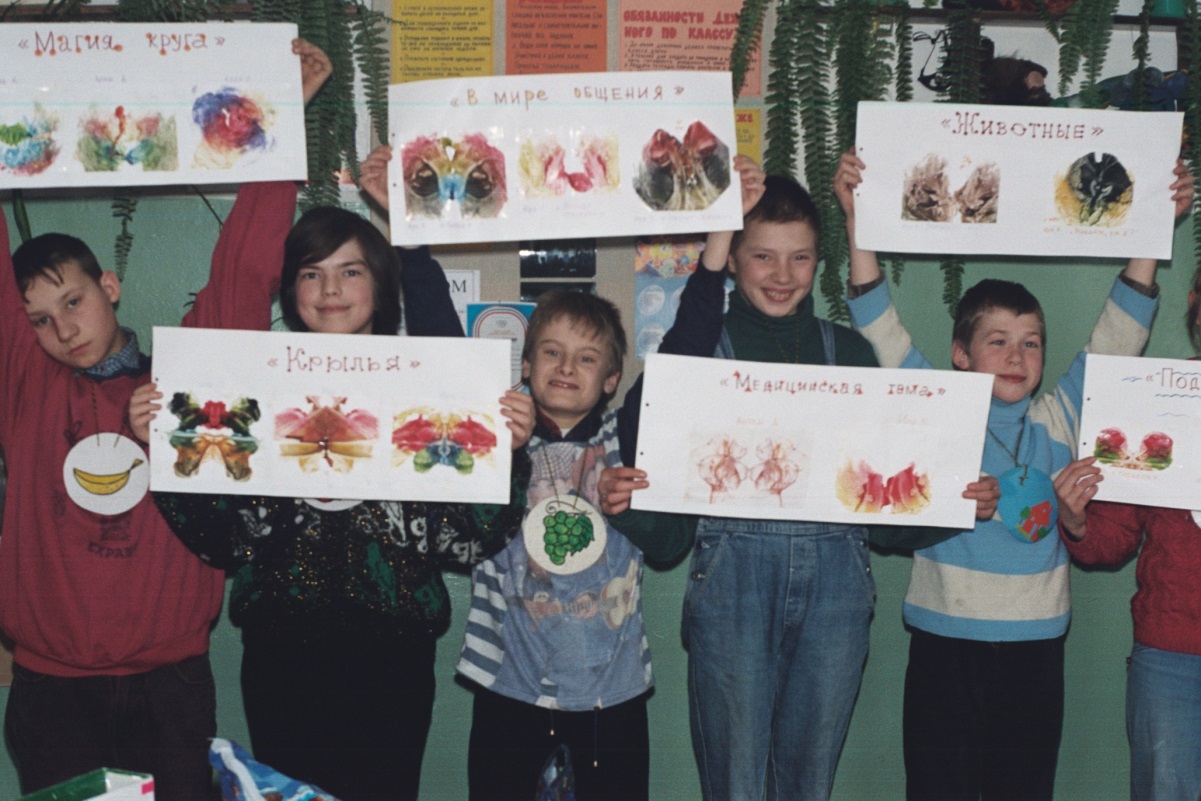 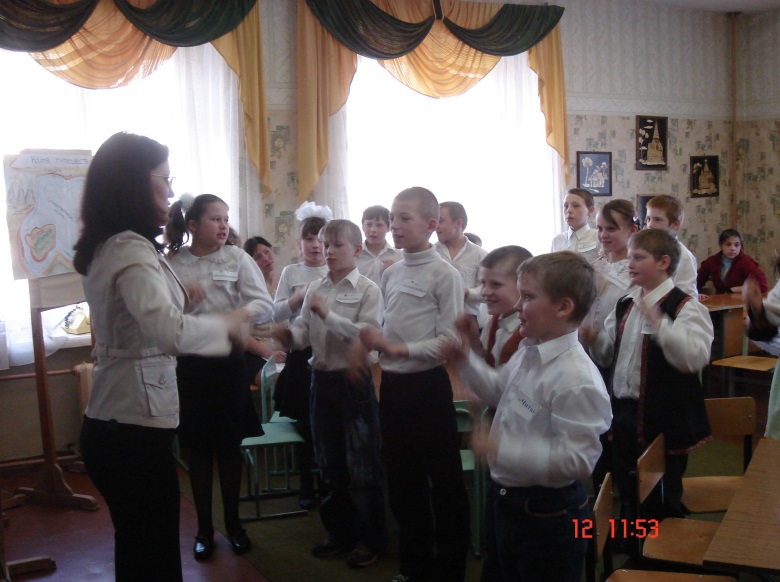 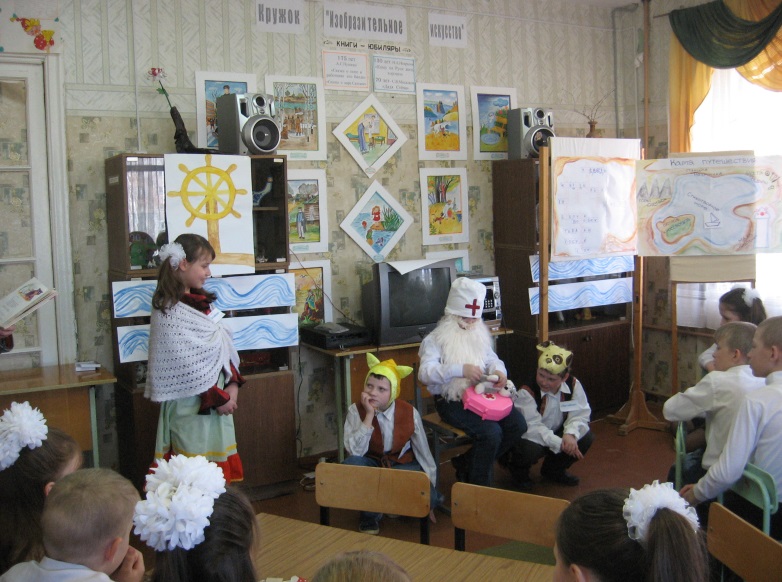 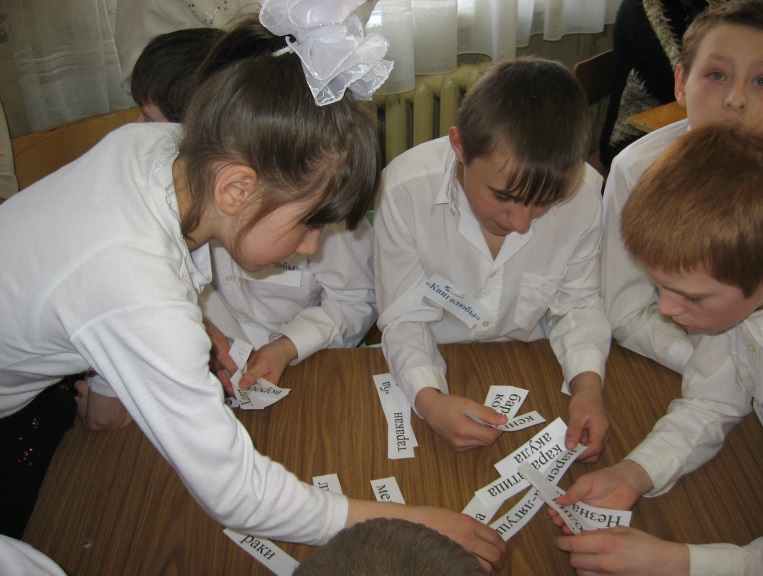 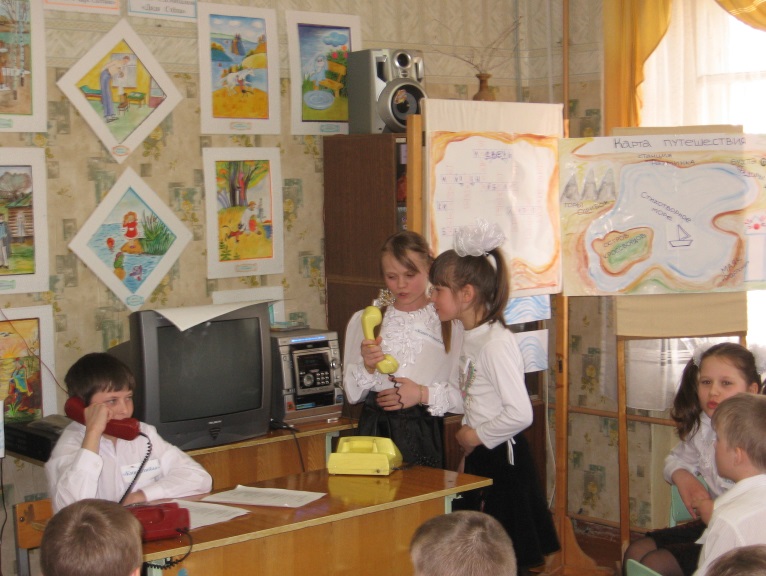 Стратегические задачи Создание позитивно действующих школьных факторов (оформление школьных помещений,  привлечение воспитанников к этой деятельности, постоянное освещение результатов жизнедеятельности учащихся)Использование  разно-вариативных форм коррекционно-развивающих занятийПсихолого-педагогическое обоснования работы каждого конкретного педагога с учетом его личностных особенностей, способностей  (дети чутко чувствуют и реагируют на то, что любит   делать воспитатель, гораздо охотнее осваивают этот социальный опыт);Изучение психологического климата  в педагогическом коллективе, помощь в разрешении возникающих разногласий и конфликтов в системе «педагог – ученик»Организация досуговой деятельности, ориентированной на коррекцию недостатков развития и формирование механизмов компенсации. Создание комнаты «Домоводство»Ожидаемые результатыОхват всех воспитанников дополнительным образованием, расширение спектра дополнительных образовательных программСоздан благоприятный микроклимат для взаимного сотрудничества педагогов и воспитанниковШкола оформлена поделками учащихся, стендами с фотографиями,  собрана фильмотека школьных видеофильмов, организован  их просмотр  Использование комнаты «Домоводство»Детям в школе нравится, в школе интересноОбеспечение медико-психологического сопровождения учебно-воспитательного процесса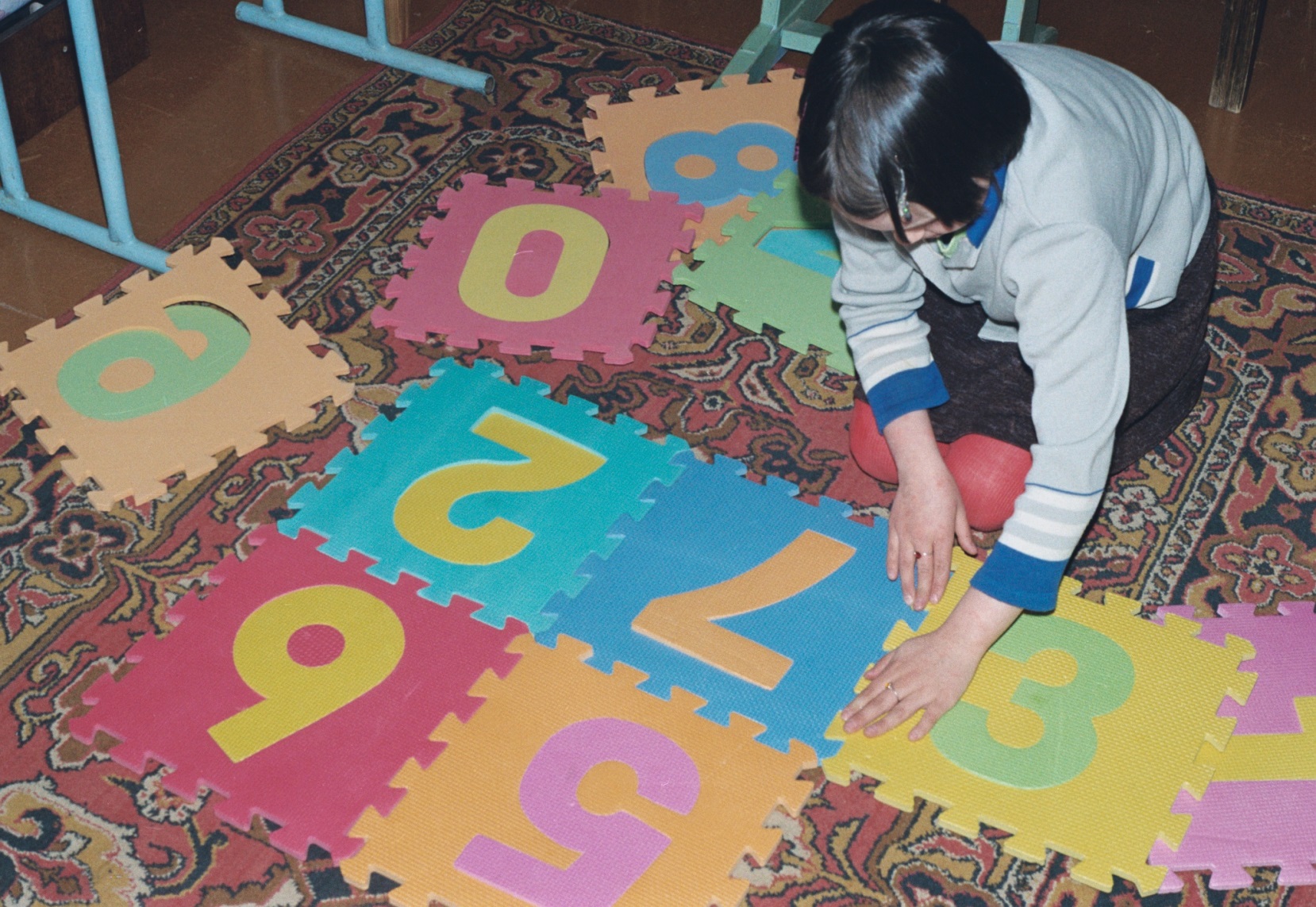 Стратегические задачиСовершенствование деятельности  школьного  ПМПк Создание банка медико-психолого-педагогической информации по проблемным детям.Систематическое информирование педагогического коллектива   о состоянии здоровья детей, вновь  поступивших в школу- интернат,  с целью осуществления  индивидуального подхода в обучении и воспитанииОтслеживание динамики развития каждого ребенка путем диагностики и педагогического наблюдения с целью коррекции, эмоциональной адаптации при поступлении в школу-интернат, переходе из класса в класс, смене педагога, детского коллективаСоздание релаксационных зон, игровых площадокРазработка и апробация коррекционно-развивающих программ специалистов школьного ПМПк (логопед, дефектолог, психолог)Ожидаемые результатыСоздан банк данных медико-психолого-педагогической информации по проблемным детямСозданы условия для коррекционно-развивающего сопровождения каждого учащегося, и его самореализацииРазработаны и апробированы коррекционно-развивающие программыОрганизована эффективная помощь ребенку в обучении и развитииШкольная  ПМПк  -   центр коррекционной  работы   школы- интернатаОформлены рекреаций игровыми уголками, местами отдыха Создание оптимальных условий для сохранения и укрепления здоровья, физического и психического развития воспитанников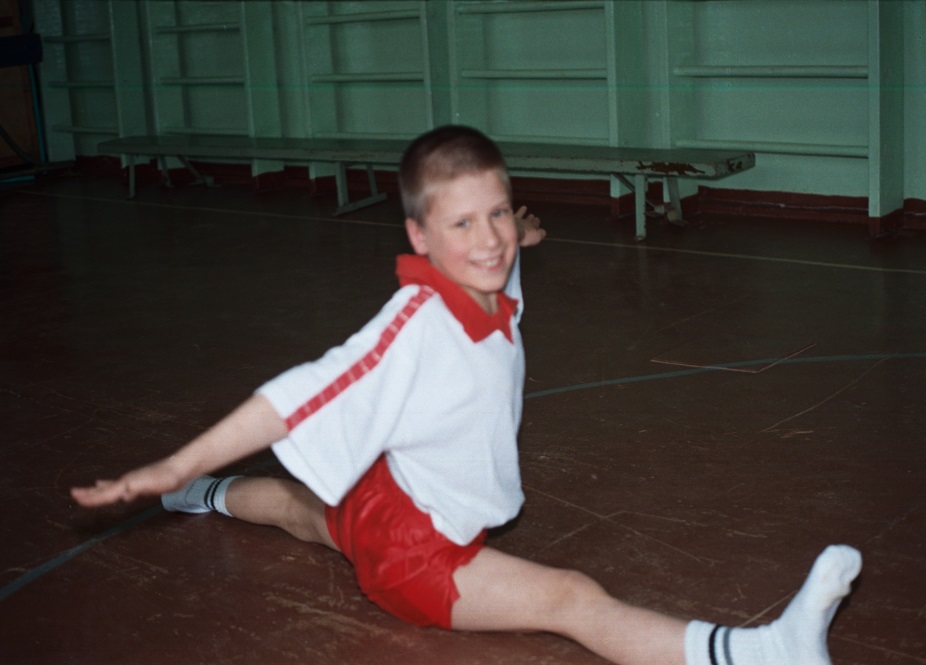 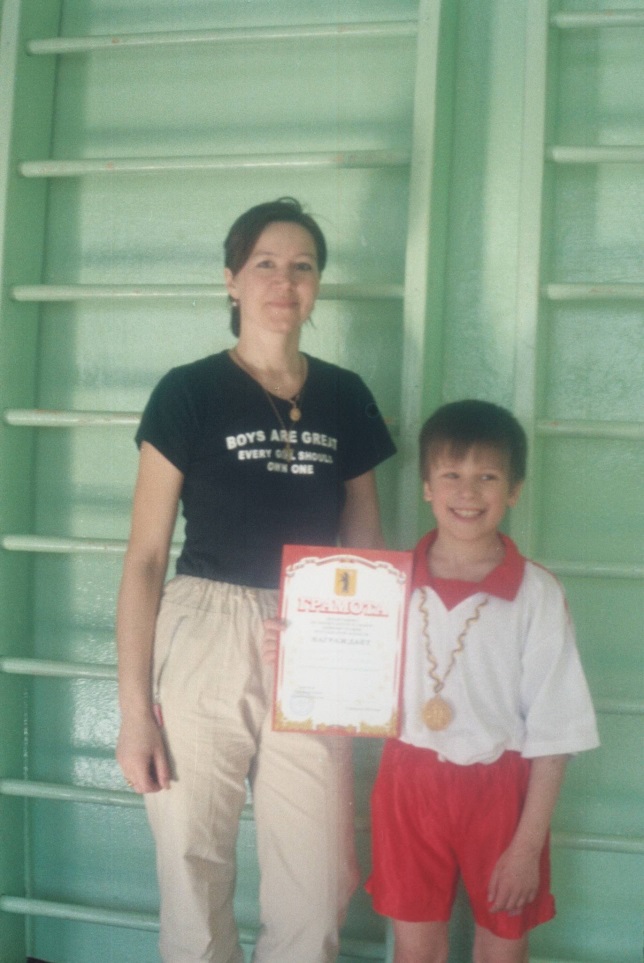 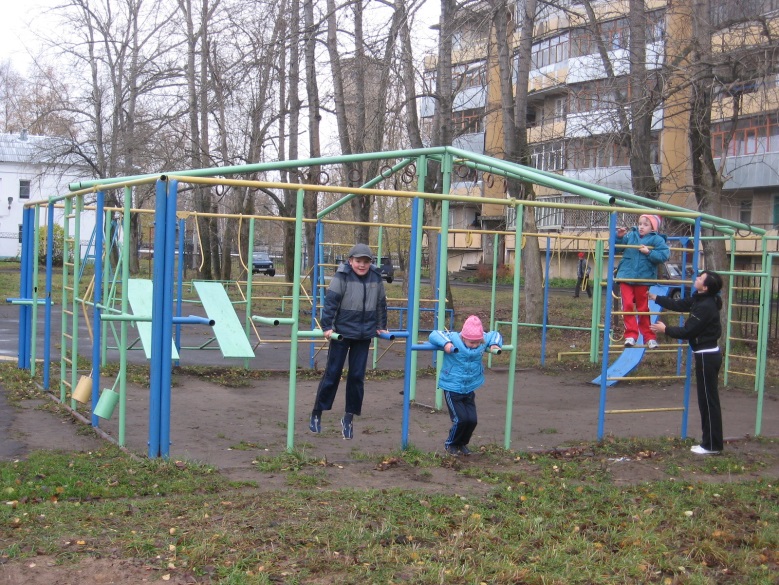 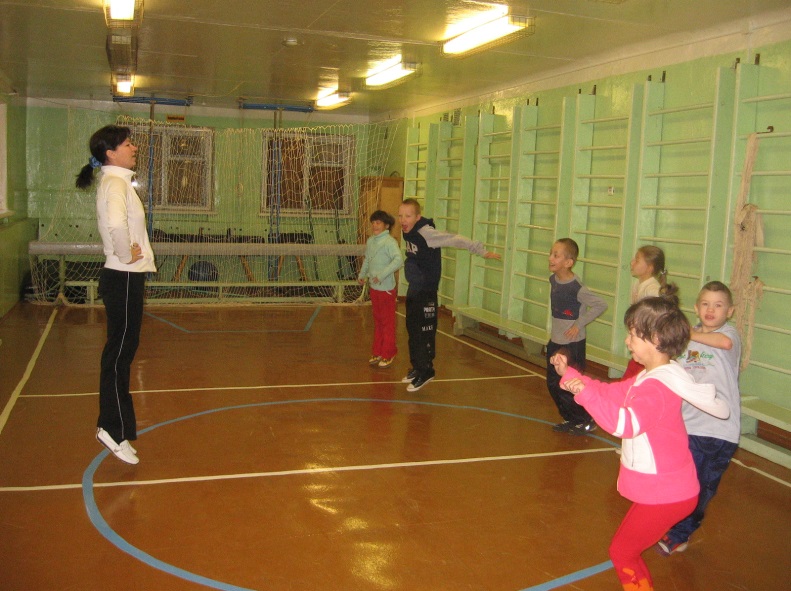 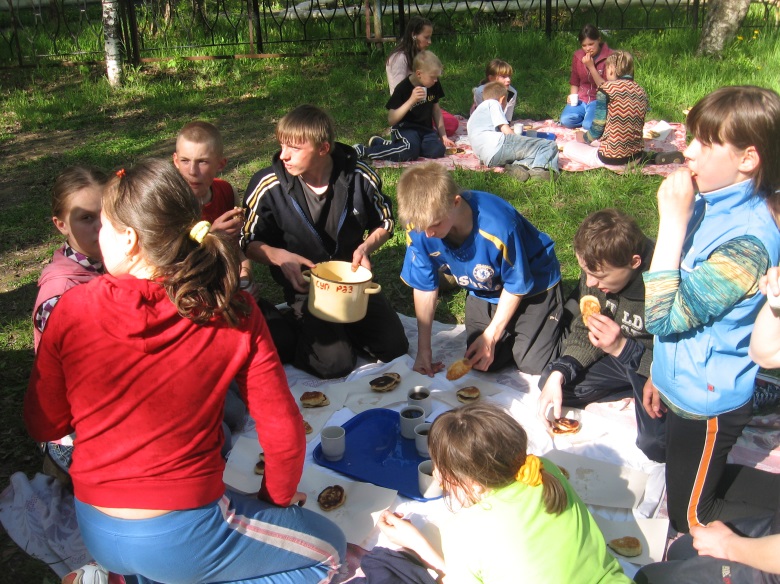 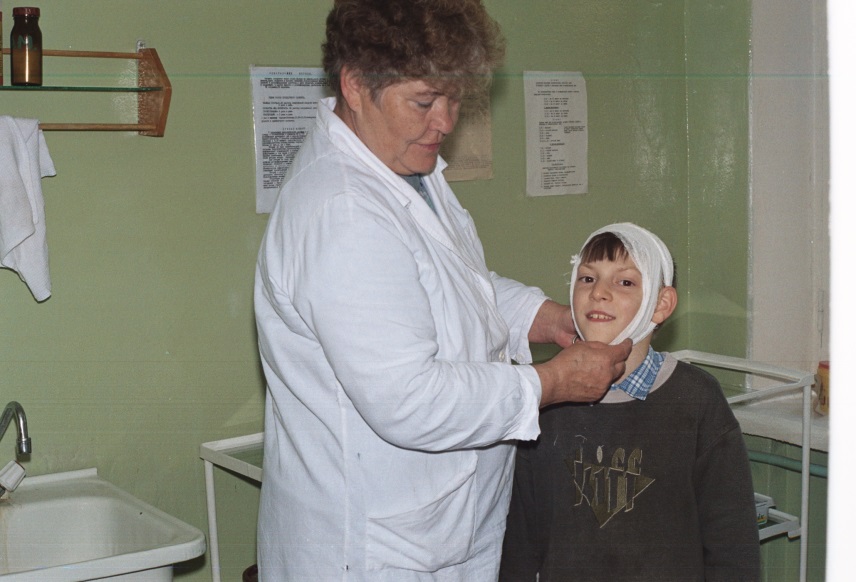 Стратегические задачиРазвитие в школе здоровьесберегающей средыУсиление работы с воспитанниками  по пропаганде здорового образа жизниУвеличение количества и качества внеклассных мероприятий, способствующих охране и укреплению здоровья учащихсяВовлечение учеников  в школьные спортивные секцииУчастие в областных спортивных соревнованиях Организация и проведение системной работы по борьбе с табакокурениемПроведение в  рамках национального проекта «Здоровье»  в полном объеме  диспансеризации  школьников и организация  лечения выявленных заболеванийОсуществление регулярного контроля  за санитарным состоянием и соблюдением  санэпидрежима в школе-интернатеПриобретение современного спортивного и медицинского оборудованияПолучение лицензии на лечебную деятельностьОжидаемые результатыНизкие показатели инфекционной заболеваемости детейРаннее выявление отклонений в здоровье учащихся и своевременная медицинская помощь ребенкуСоответствие санитарного состояния условий проживания и обучения детей нормам СанПина100 % охват учащихся спортивными мероприятиямиОтсутствие отрицательной динамики количества курящих детейПолучение лицензии  на медицинскую деятельностьПродолжение работы по формированию личности ребенка с ограниченнымивозможностями здоровья, по его общеобразовательной и трудовой подготовке,необходимой для полноценного включения в жизнь общества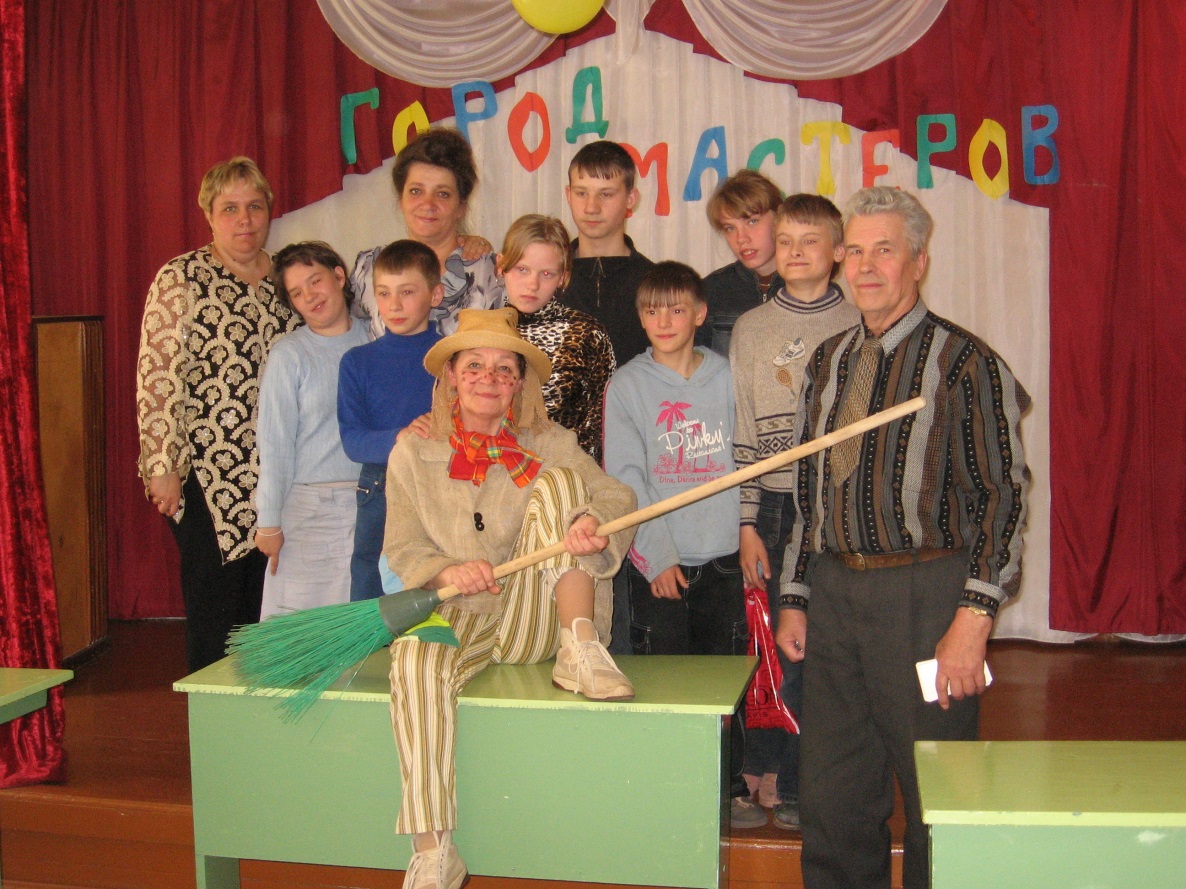 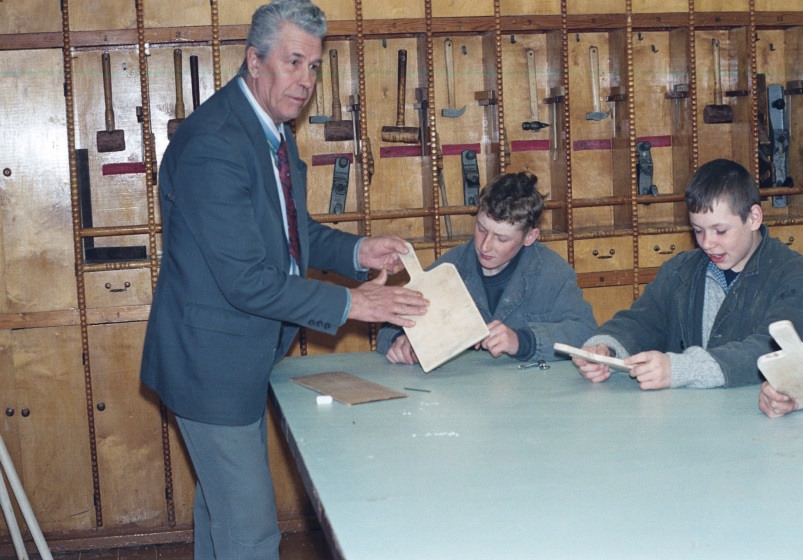 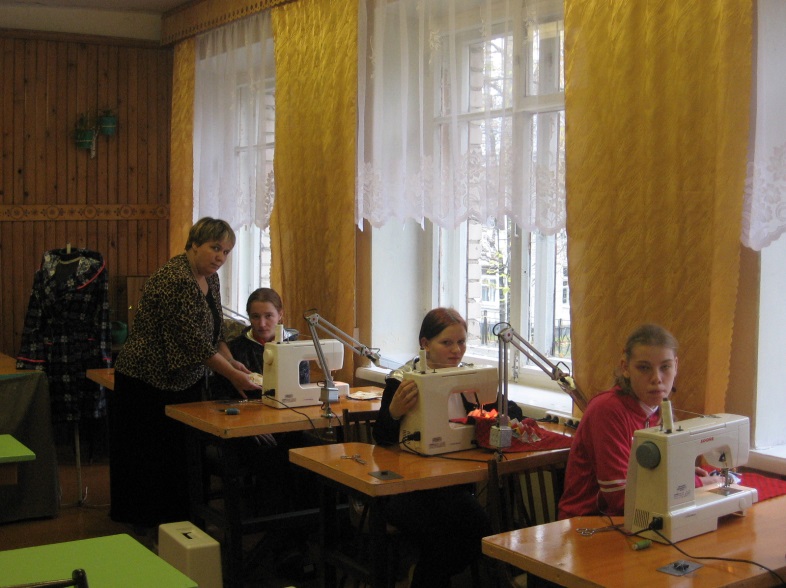 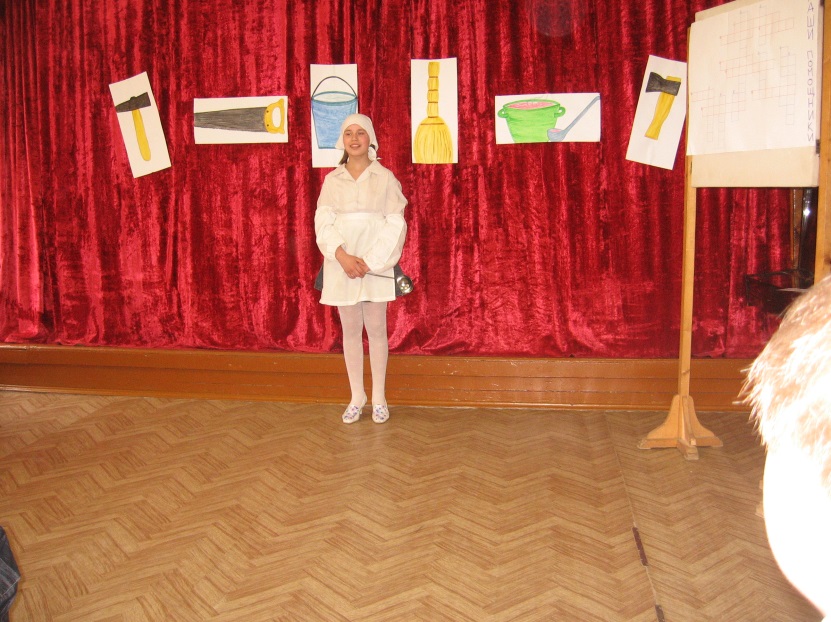 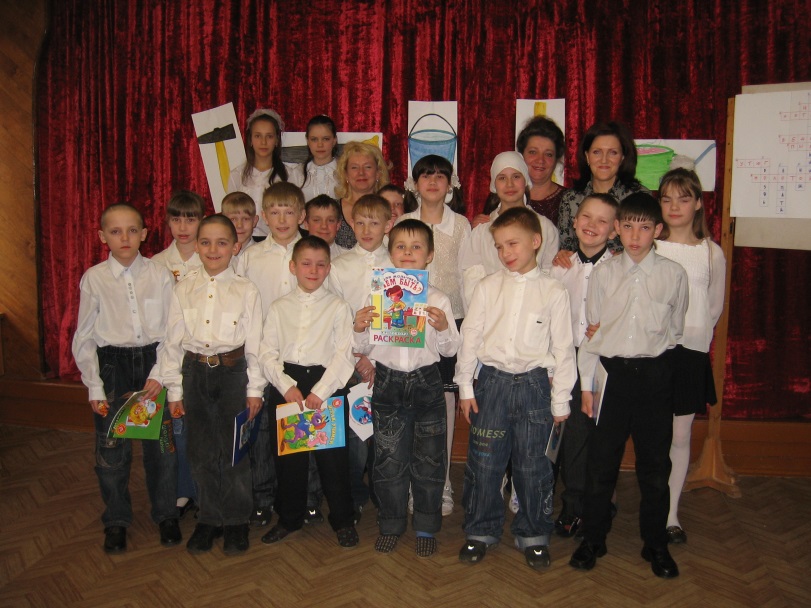 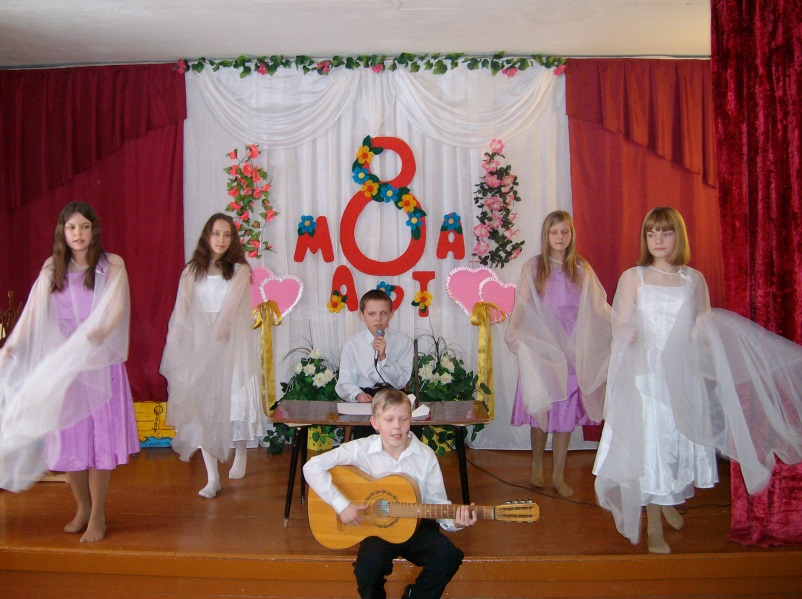 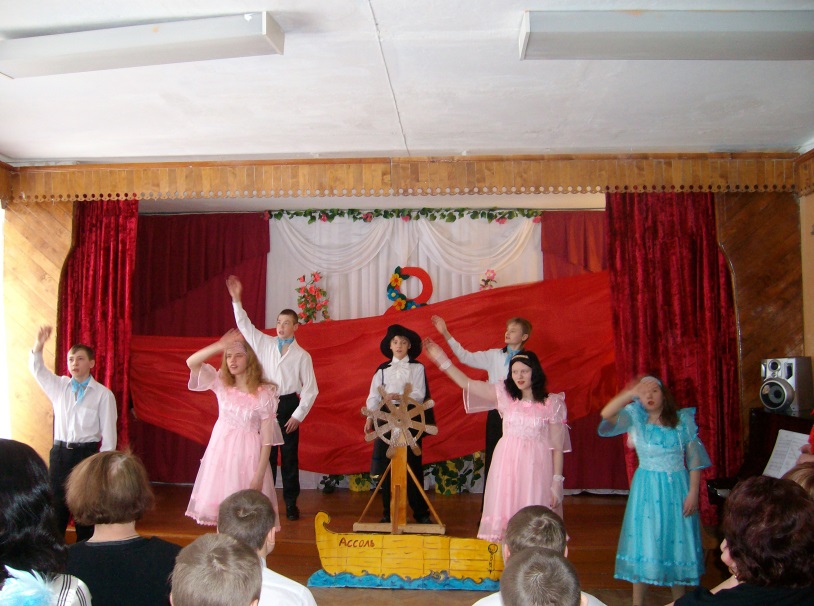 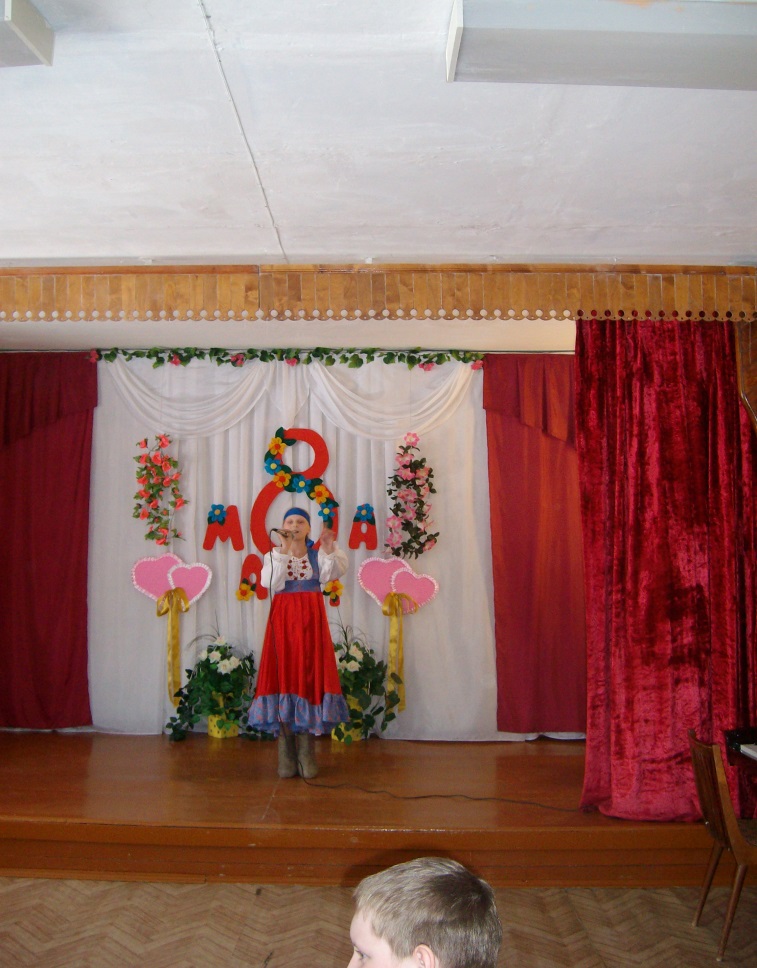 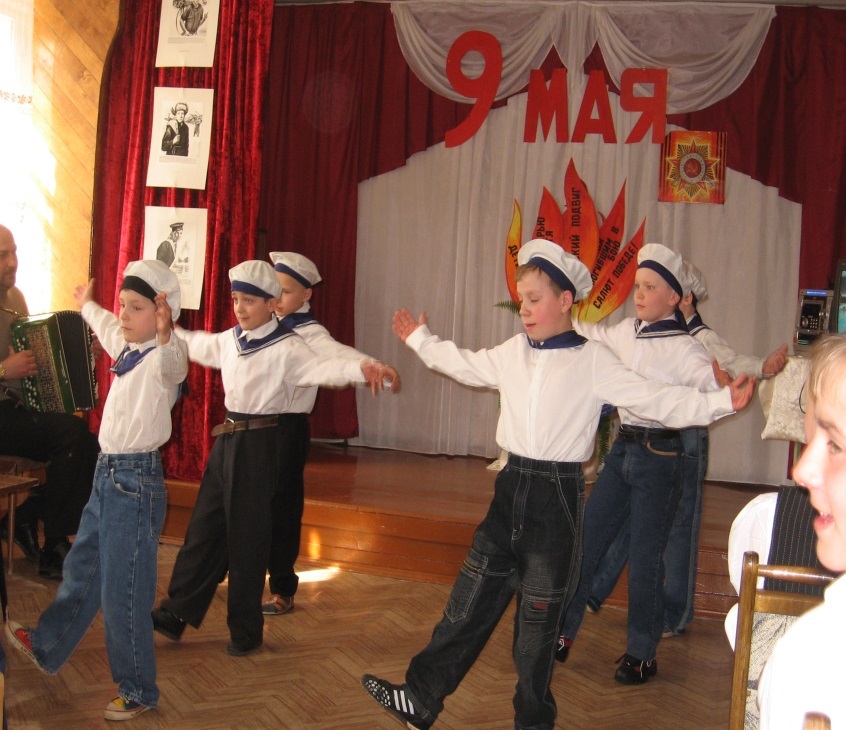 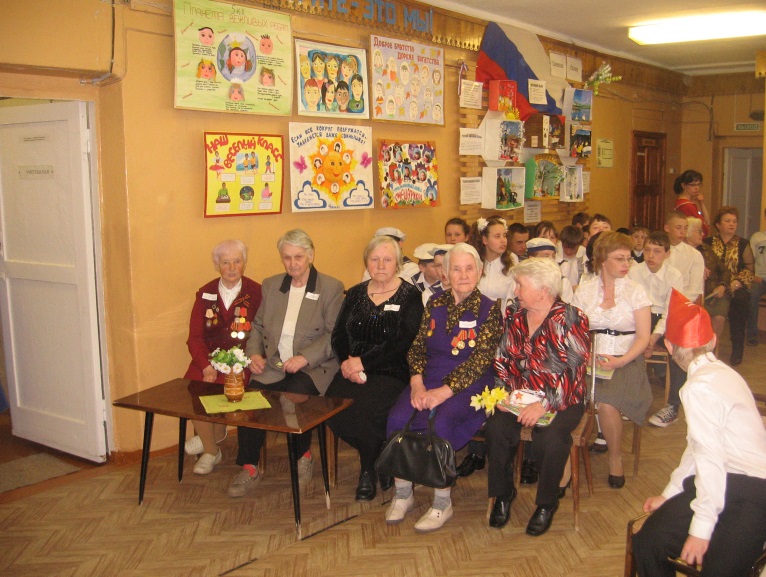 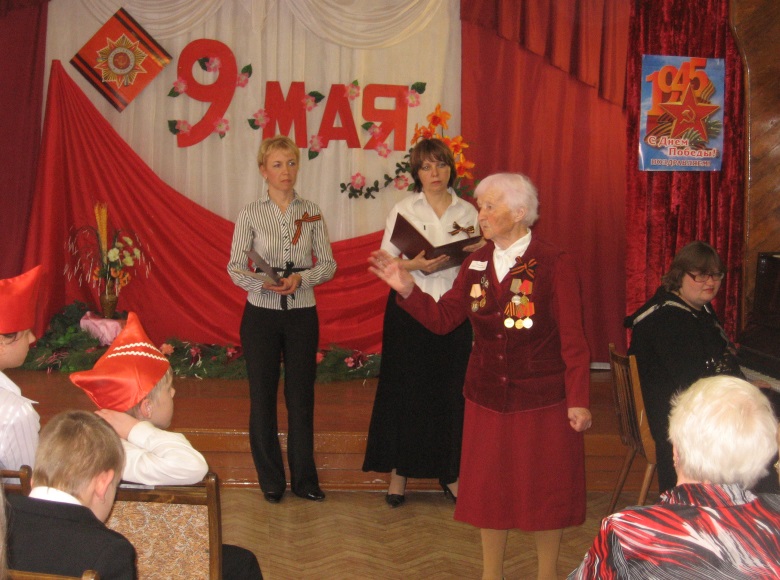 Стратегические задачи Доработка воспитательных  программСоздание  условий, обеспечивающих духовно-нравственное становление   каждого ребенка, его готовность к жизненному самоопределению. Расширение социального опыта детей через взаимодействие с общественными, культурными организациями  и использование элементов детского самоуправления в  школьной организации.Подготовка воспитанников к трудовой деятельности, помощь в трудоустройстве, профессиональном становлении выпускников школы.Разработка модели выпускника школы-интернатаУчастие в  конкурсах детского творчества  муниципального,   областного, федерального  уровней
Ожидаемые результатыВыпускник школы – это воспитанная личность, считающаяся с  правилами поведения, сложившимися в обществе, впитавшая в себя систему общечеловеческих ценностей, уважающей права личности и собственностиВоспитательный процесс  строится с опорой на детское самоуправление Разработаны и оформлены  атрибуты школьной организации: герб, гимн, флаг, законы жизнедеятельности воспитанниковВременное трудоустройство старшеклассниковЕжедневный труд воспитанников на благо школыУвеличение количества детей, участников детских творческих конкурсовОрганизация ежегодного летнего лагеря труда и отдыха для детей-сирот на базе школы Воспитательные программы доработаныЗакрепление  имеющегося  уровня  социального  партнерстваОсуществление системной работы  с воспитанниками и их родителями (законными представителями) по профилактике правонарушений и безнадзорности среди  несовершеннолетних.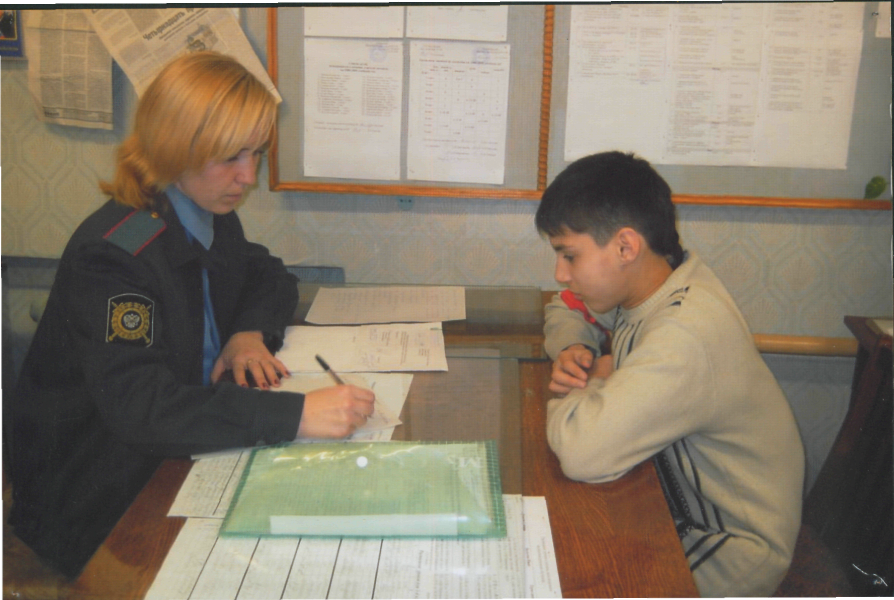 Стратегические задачиИзучение условий семейного воспитания, анализ психологических причин недисциплинированности,  неуспеваемости, пропусков учебных занятий, связанных с семейной ситуацией,  выработка рекомендаций родителям и педагогам.Обеспечение психолого-педагогической поддержкой семьи, социальной и правовой защиты детей и подростковСоциально-правовая защита  несовершеннолетнихПравовое  воспитание учащихсяРазработка  социальным  педагогом программы  профилактической работы с несовершеннолетнимиОжидаемый результатСоблюдение учащимися правил поведения в школеОтсутствие самовольных уходов, пропусков школы без уважительных причинУменьшение количества противоправных действий среди воспитанниковВзаимопонимание родителей и педагогов по вопросам воспитания детейСвоевременное выявление детей, оказавшихся в социально-опасном положенииОвладение учащимися правовыми знаниямиОбобщен опыт работы школы по профилактике правонарушений и безнадзорности среди несовершеннолетнихРазработана  программа  профилактической работы с несовершеннолетними воспитанниками школы-интерната.Создание условий для взаимодействия с Центром по усыновлению, опеке и попечительству Ярославской области                      Стратегические задачиСвоевременная постановка воспитанников из числа детей-сирот  на централизованный учет в Центр по усыновлению, опеке и попечительству  Ярославской области Своевременное предоставление в банк данных Центра по усыновлению, опеке и попечительству  Ярославской области информации об изменении в статусе, движении, состоянии здоровья воспитанников из числа детей-сиротИнформационная работа с гражданами г.Рыбинска о  формах устройства детей-сирот в семьюОказание помощи и поддержки гражданам, родственникам при желании взять ребенка в семью на постоянное  проживание или временное  пребываниеУстановление и поддержка  родственных связей ребенка-сироты с целью положительной роли  близких, членов семьи в дальнейшей судьбе ребенкаРабота с  родителями, восстановившимися в родительских правахОжидаемые результатыОживление родственных связейОрганизация и проведение мероприятий на базе школы для поддержания  и укрепления этих связейСтабилизация жизнедеятельности семьи при возвращении в нее ребенкаУстройство детей-сирот  в семьи Отсутствие замечание от проверяющих органов по ведению делопроизводства по детям-сиротамФормирование творчески работающего стабильного педагогического  коллектива и повышение его профессиональной компетенции.Стратегические задачиАнализ и обобщение авторских разработок.Мотивация творческой активности, инновационной деятельности  и            качественного  труда педагогов.Проведение совещаний,  семинаров по специфике работы школы, по результатам реализации поставленных задач.         Ожидаемые результатыНепрерывное повышение квалификации педагоговУровень профессиональной квалификации педагогов  достаточно высокий, характеризуется продуктивным и творческим подходомПедагоги и специалисты  владеют  методикой работы с детьми со сложной структурой дефекта, используют эффективные формы и методы обучения и воспитания, добиваются  позитивных результатов в работе Увеличение числа педагогов, получивших консультации и методическое сопровождение через сеть Интернета.Повышение эффективности управленческой деятельности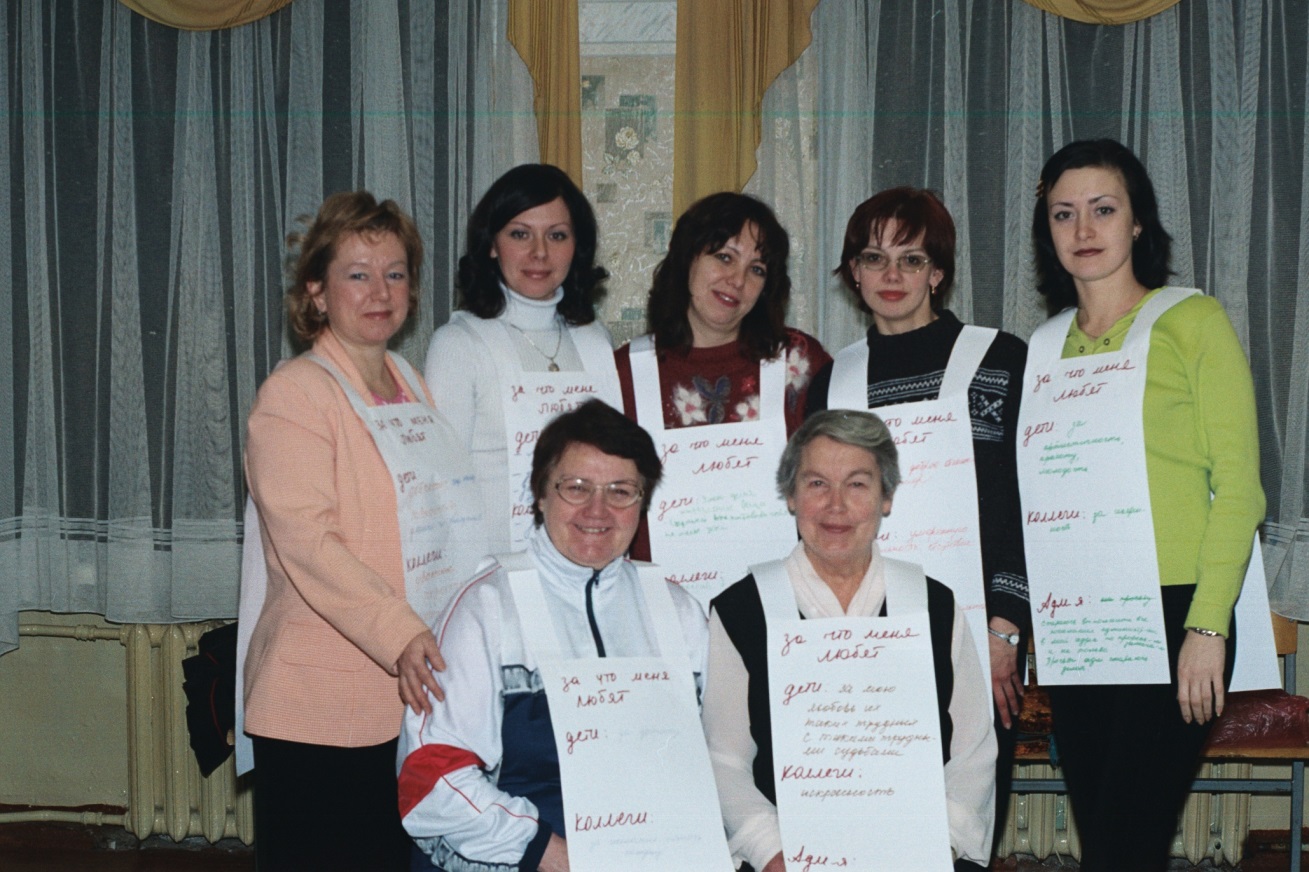 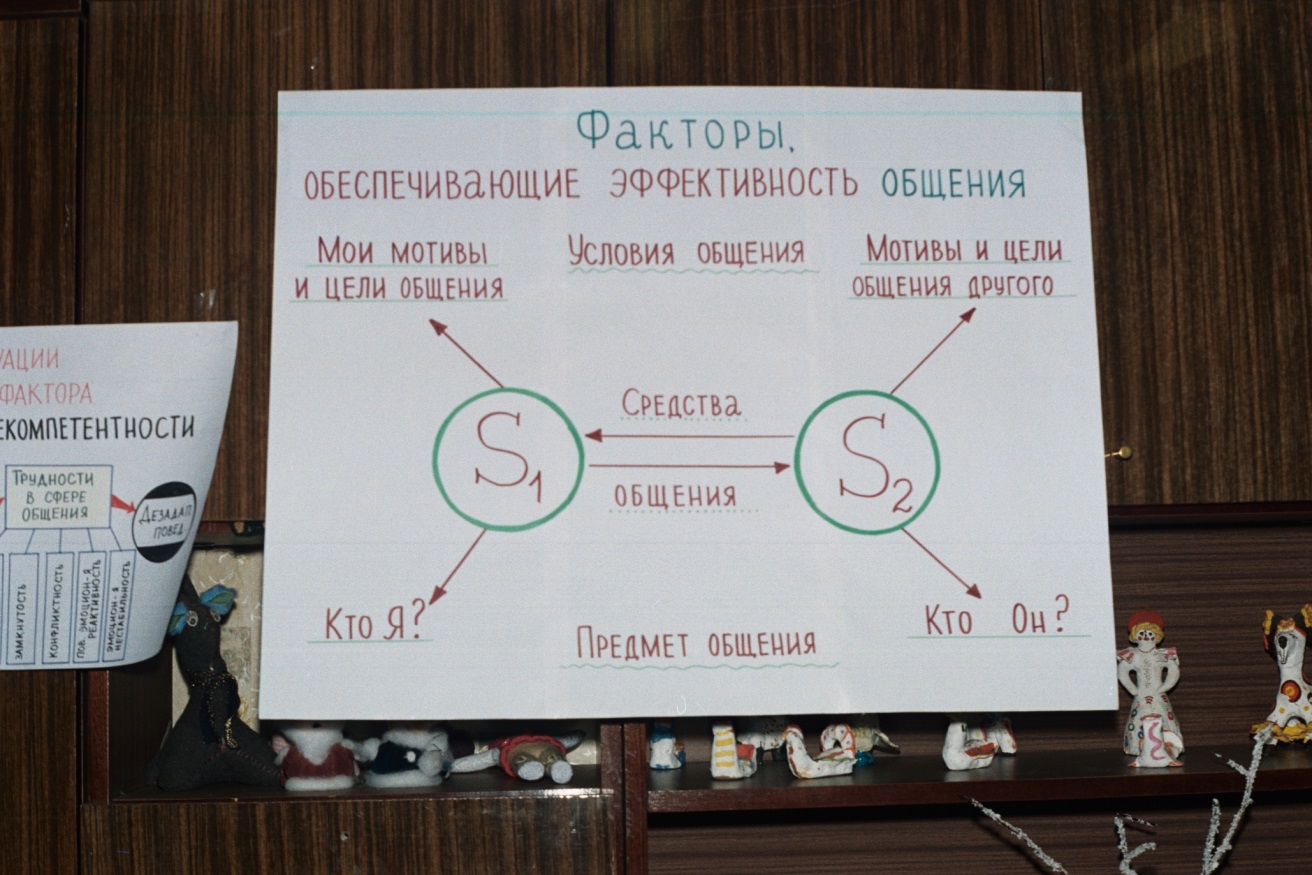      Стратегические задачиИзменение и корректировка функциональных обязанностей персонала школыФормирование системы мониторинга состояния и результатов педагогической деятельности (образования и воспитания)Разработка системы доплат по результатам труда Проведение  совещаний  по результатам реализации задач школы-интерната, выработка управленческих решенийОжидаемые результатыПовысить   результативность  работы школы-интерната  через управление и  стимулирование  по результатамСоздание Совета школы